«Новогодние чудеса»29 декабря 2015 года сотрудники отдела опеки и попечительства Стародубского муниципального района вручили подарки  детям-инвалидам и детям, оставшимся без попечения родителей. Для ребят в этот день работниками РДК было организовано новогоднее представление «Новогодние чудеса». Дети окунулись в предновогоднее волшебство. Они встретили на празднике Деда Мороза, Снегурочку, Бабу– Ягу, Лешего, Снеговика . Вместе с ними они погрузились в волшебный мир сказки.   С азартом участвовали в интересных конкурсах и играх.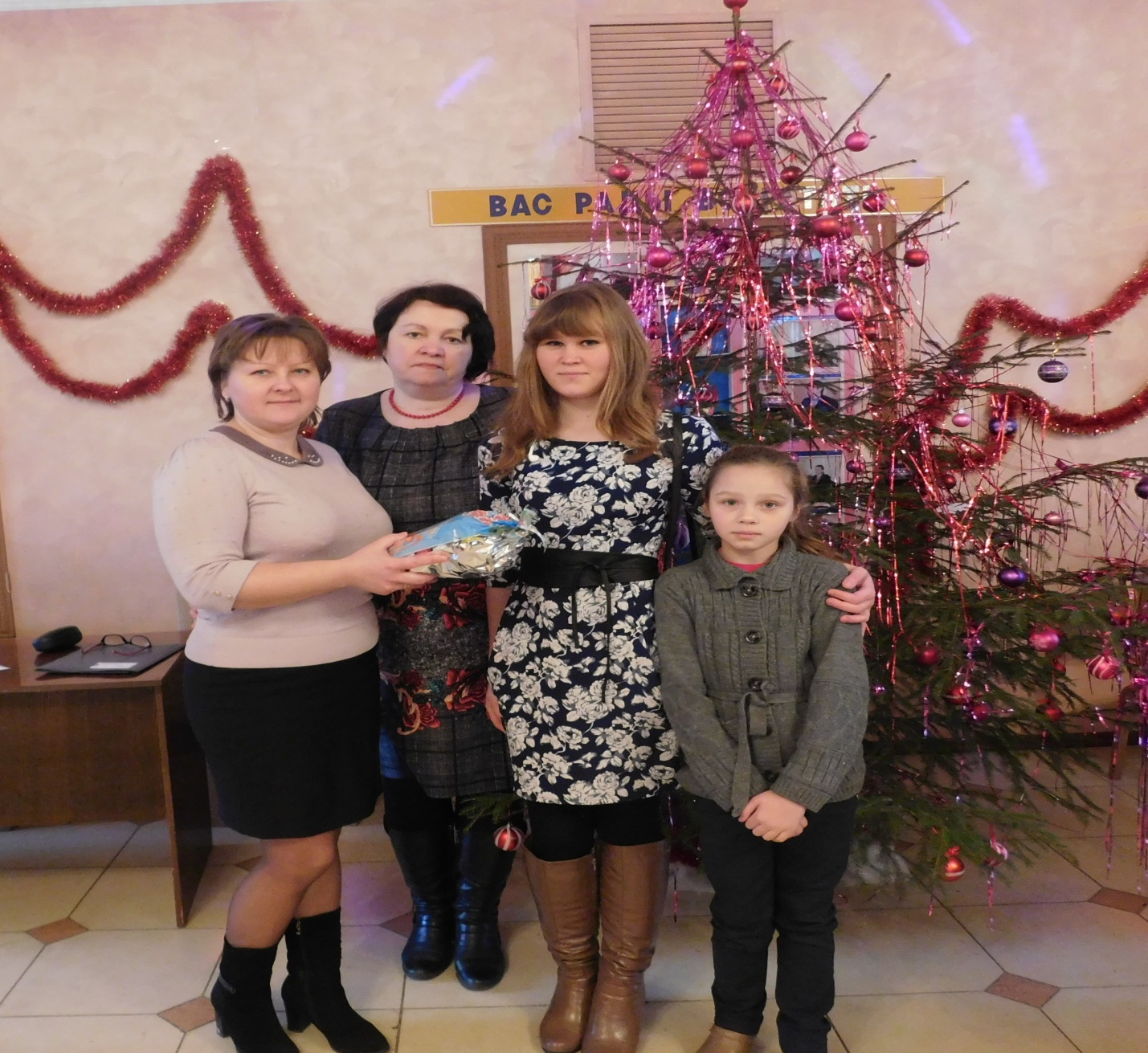 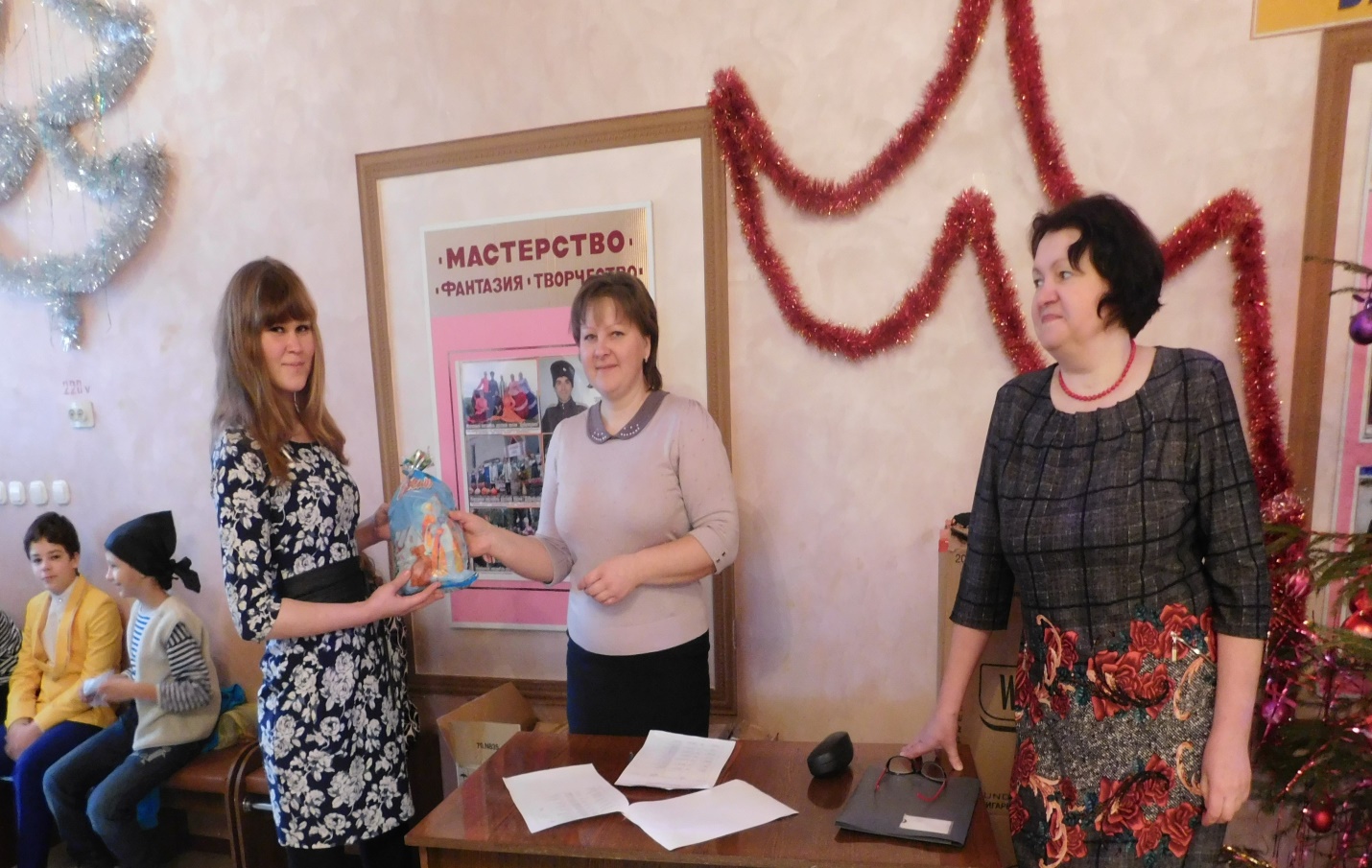 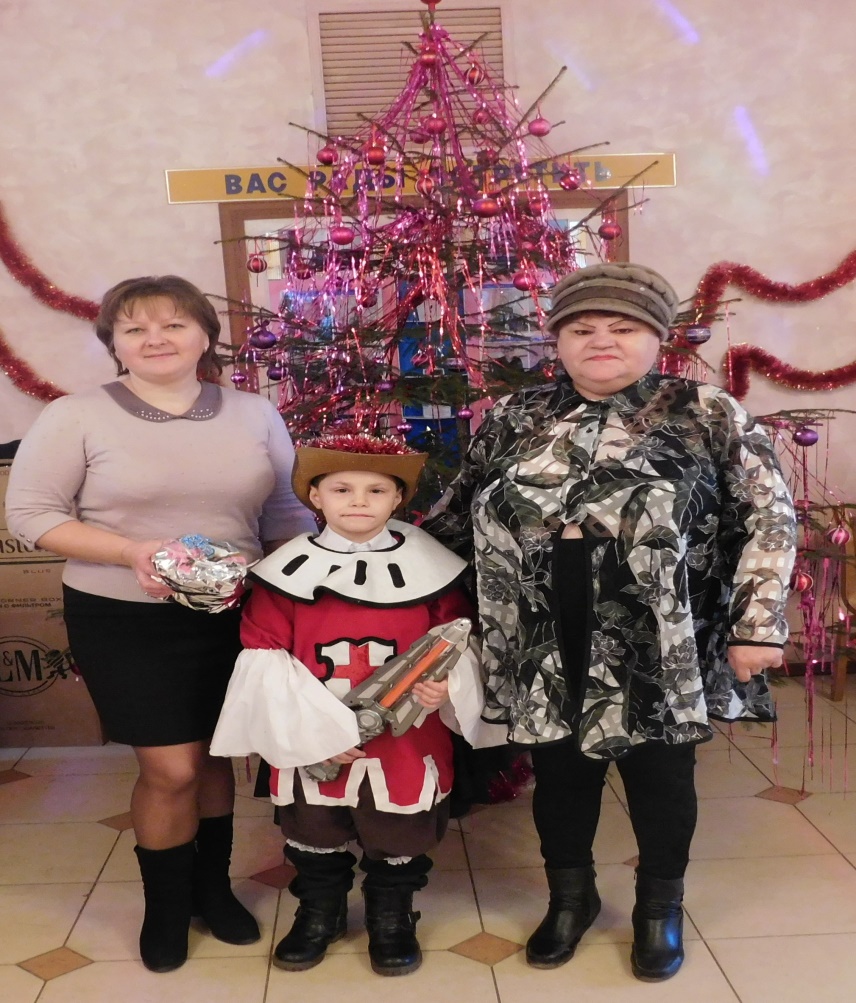 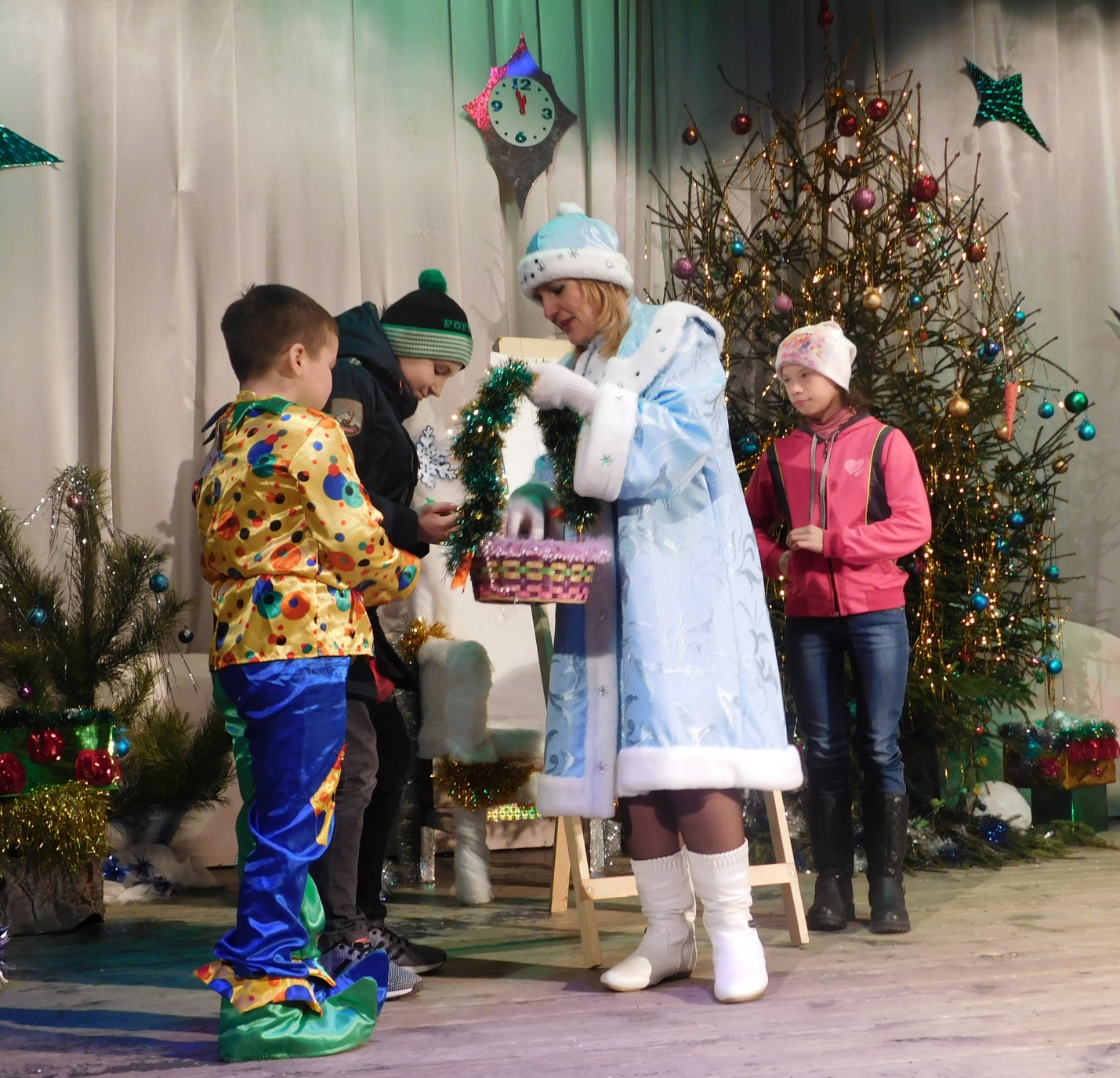 